Муниципальное бюджетное учреждение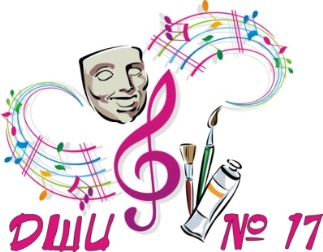 дополнительного образования «ДЕТСКАЯ ШКОЛА ИСКУССТВ № 17»городского округа Самара443079, г.Самара, ул. Гагарина, 58 , тел.(факс) 260-83-01ДОПОЛНИТЕЛЬНАЯ ОБЩЕРАЗВИВАЮЩАЯ ОБЩЕОБРАЗОВАТЕЛЬНАЯ ПРОГРАММА В ОБЛАСТИ  МУЗЫКАЛЬНОГО ИСКУССТВА«НАРОДНЫЕ ИНСТРУМЕНТЫ»РАБОЧАЯ ПРОГРАММА УЧЕБНОГО ПРЕДМЕТА ИСПОЛНИТЕЛЬСКОЙ ПОДГОТОВКИ«СПЕЦИАЛЬНОСТЬ» ПО ВИДУ ИНСТРУМЕНТА «ДОМРА»Самара 2016 г.Структура программы учебного предметаI.	Пояснительная записка							Характеристика учебного предмета, его место и роль в образовательном процессеСрок реализации учебного предметаОбъем учебного времени, предусмотренный учебным планом образовательного учреждения  на реализацию учебного предметаФорма проведения учебных аудиторных занятийЦели и задачи учебного предметаОбоснование структуры программы учебного предметаМетоды обучения Описание материально-технических условий реализации учебного предметаII.	Содержание учебного предмета						Сведения о затратах учебного времениГодовые требования по классамIII.	Требования к уровню подготовки обучающихся		IV.	Формы и методы контроля, система оценок 				 Аттестация: цели, виды, форма, содержаниеКритерии оценкиV.	Методическое обеспечение учебного процессаМетодические рекомендации педагогическим работникамМетодические рекомендации по организации самостоятельной работыVI.	Списки рекомендуемой нотной и методической литературы Учебная литератураУчебно-методическая литератураМетодическая литератураI Пояснительная запискаХарактеристика учебного предмета, его место и роль в образовательном процессеПрограмма учебного предмета «Специальность» по виду инструмента «домра», далее – «Специальность (домра)», разработана на основе «Рекомендаций по организации образовательной и методической деятельности при реализации общеразвивающих программ в области искусств», направленных письмом Министерства культуры Российской Федерации от 21.11.2013 №191-01-39/06-ГИ, а также с учетом многолетнего педагогического опыта в области исполнительства на народных музыкальных инструментах в детских школах искусств.  Учебный предмет «Специальность (домра)» направлен на приобретение детьми знаний, умений и навыков игры на домре, получение ими художественного образования, а также на эстетическое воспитание и духовно-нравственное развитие ученика.Обучение детей в области музыкального искусства ставит перед педагогом ряд задач как учебных, так и воспитательных. Решение основных вопросов в этой сфере образования направлены на раскрытие и развитие индивидуальных способностей учащихся.2.Срок реализации учебного предмета «Специальность (домра)» для детей, поступивших в образовательное учреждение в первый класс в возрасте:- с шести лет шести месяцев до девяти лет, составляет 4 года;3.Объем учебного времени, предусмотренный ученым планом образовательного учреждения на реализацию учебного предмета «Специальность (домра)»: 4.Форма проведения учебных аудиторных занятий: индивидуальная, продолжительность урока – 40 минут. Индивидуальная форма позволяет преподавателю лучше узнать ученика, его музыкальные возможности, способности, эмоционально-психологические особенности.5.Цели и задачи учебного предмета «Специальность (домра)»Цели:- развитие музыкально-творческих способностей учащегося на основе приобретенных им знаний, умений и навыков, позволяющих воспринимать, осваивать и исполнять на домре произведения различных жанров и форм.Задачи:- выявление творческих способностей ученика в области музыкального искусства и их развитие в области исполнительства на домре до уровня подготовки, достаточного для творческого самовыражения и самореализации;- овладение знаниями, умениями и навыками игры на домре, позволяющими выпускнику приобретать собственный опыт музицирования; - достижение уровня образованности, позволяющего выпускнику самостоятельно ориентироваться в мировой музыкальной культуре.6. Обоснование структуры программы учебного предмета «Специальность (домра)»Программа содержит необходимые для организации занятий параметры: - сведения о затратах учебного времени;- годовые требования по классам;- требования к уровню подготовки обучающихся;- формы и методы контроля, система оценок;- методическое обеспечение учебного процесса.7.Методы обученияДля достижения поставленной цели и реализации задач предмета используются следующие методы обучения:- словесный (рассказ, беседа, объяснение);- метод упражнений и повторений (выработка игровых навыков ученика, работа над художественно-образной сферой произведения);- метод показа (показ педагогом игровых движений, исполнение педагогом пьес с использованием многообразных вариантов показа);- объяснительно-иллюстративный (педагог играет произведение ученика и попутно объясняет);- репродуктивный метод (повторение учеником игровых приемов по образцу учителя);- метод проблемного изложения (педагог ставит и сам решает проблему, показывая при этом ученику разные пути и варианты решения);- частично-поисковый (ученик участвует в поисках решения поставленной задачи).Выбор методов зависит от возраста и индивидуальных особенностей учащегося.8.Описание материально-технических условий реализации учебного предмета.Материально-техническая база образовательного учреждения должна соответствовать санитарным и противопожарным нормам, нормам охраны труда.Учебные аудитории для занятий по учебному предмету «Специальность (домра)» должна иметь площадь не менее 9 кв. м, наличие фортепиано, пюпитра. В образовательном учреждении должны быть созданы условия для содержания, своевременного обслуживания и ремонта музыкальных инструментов. Образовательное учреждение должно обеспечить наличие инструментов обычного размера, а также уменьшенных инструментов (домр), так необходимых для самых маленьких учеников.Принятна Педагогическом совете«____» ______________ 20___ г.Протокол № _____УТВЕРЖДАЮДиректор МБУ ДО «ДШИ № 17»    г. о. Самара ________________ И.А.Балашова «____»_______________20____г.Приказ № _____Срок обучения4 годаМаксимальная учебная нагрузка (в часах)417Количество часов на аудиторные занятия278Количество часов на внеаудиторную (самостоятельную) работу139